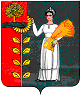 СОВЕТ  ДЕПУТАТОВ СЕЛЬСКОГО  ПОСЕЛЕНИЯ КАВЕРИНСКИЙ  СЕЛЬСОВЕТ Добринского муниципального района   Липецкой  области42 - я сессия IV созываР Е Ш Е Н И Е26.06.2012г.                                                      с. Паршиновка                                     № 70 - рсОб отсутствии необходимости подготовки генерального плана и правил землепользования  и  застройки	Руководствуясь частью 6 статьи 18 Градостроительного   кодекса Российской Федерации и  учитывая,  что   не     предполагается     изменение   существующего использования   территории     сельского, поселения  Каверинский  сельсовет Добринского муниципального    района    Липецкой    области,    отсутствует утвержденная программа его комплексного социально-экономического развития и документами территориального планирования Российской Федерации, документами территориального	планирования Липецкой  области, документами территориального планирования Добринского муниципального  района   не предусмотрено размещение     объектов     федерального     значения,     объектов регионального значения и объектов местного значения муниципального района на территории    поселения, Совет   депутатов  сельского поселения Каверинский сельсовет  РЕШИЛ:1. Признать отсутствие необходимости  подготовки  генерального плана и правил землепользования и застройки сельского поселения        Каверинский	сельсовет Добринского муниципального  района Липецкой области.Председатель Совета депутатовсельского поселения                                                                                                                   Каверинский сельсовет                                                                            Н.А.Попов                                                         